            Газета МБОУ «Вильвенская СОШ»	              и  МБУ ДО «ЦДОД «Логос»                                                                     № 2, ноябрь 2021 года                         Редактор: Кучумова И.В.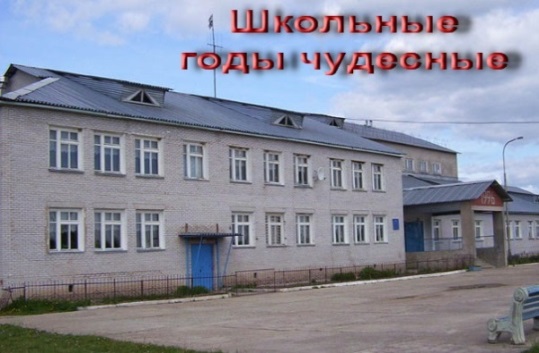     ПАМЯТКА ДЛЯ школьников ПО ПДД В ЗИМНЕЕ ВРЕМЯ Ребята! Будьте дисциплинированны на улице! Помните, что тормозной путь автомобиля при гололеде возрастает во много раз!!! 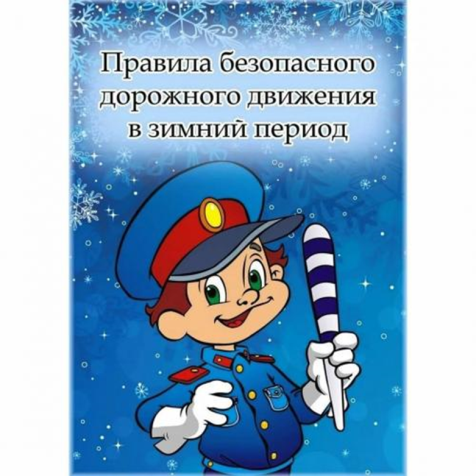 1. Ходите только по тротуару! Если тротуаров нет: двигайтесь по обочине навстречу движущемуся транспорту. 2. Переходите улицу в местах, где имеются линии или указатели перехода, а где их нет — на перекрестках по линии тротуаров. 3. Переходя улицу, посмотрите налево и направо! 4. На улицах и дорогах, где движение регулируется, переходите проезжую часть только при зеленом сигнале пешеходного светофора. 5. Не перебегайте дорогу перед близко идущим транспортом! 6. Не устраивайте игры и не катайтесь на коньках, лыжах и санках на проезжей части улицы! 7. Помните, что дорога в школу должна быть не короткой, а безопасной. Соблюдайте Правила дорожного движения сами и помогайте в этом своим родным и близким!День МатериДень матери - замечательный день,  когда можно поздравить наших мам, поблагодарить их за доброту и ласку, нежно обнять и поцеловать.  Вот что говорят ученики нашей школы о маме: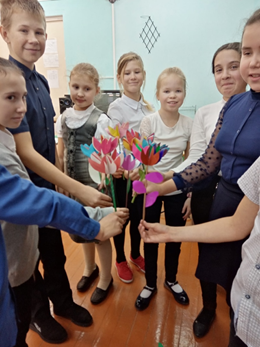 Мама - это самый лучший человек, что есть на свете! Она подарила нам жизнь, растила нас, переживала, когда мы болели, радовалась за нас, когда мы чего-то добивались в жизни! Я думаю, что каждый ребенок считает, что его мама самая лучшая! 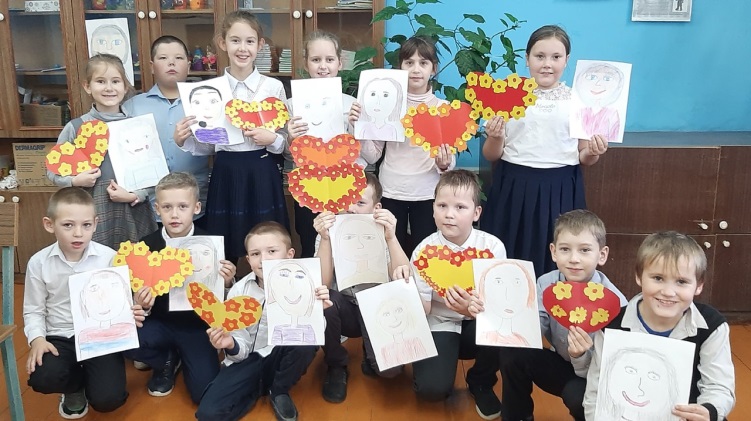 Я люблю мамину улыбку, добрый смех и её руки, заботливые, тёплые, дорогие мне. Моя мама очень добрая, хорошо ладит с людьми, все её уважают и любят. Мы с мамой - лучшие подруги. Я ей доверяю и рассказываю все свои секреты, а она всегда готова дать мне дельный совет, поддержать в трудную минуту и согреть своей теплотой, когда мне грустно. Самый дорогой и близкий для меня человек - это моя мама. Она очень хорошая и добрая. Я всегда делюсь с ней своими успехами и невзгодами. Я точно знаю, что мама всегда поддержит меня, подберёт нужные слова, защитит от беды и поможет справиться со всеми трудностями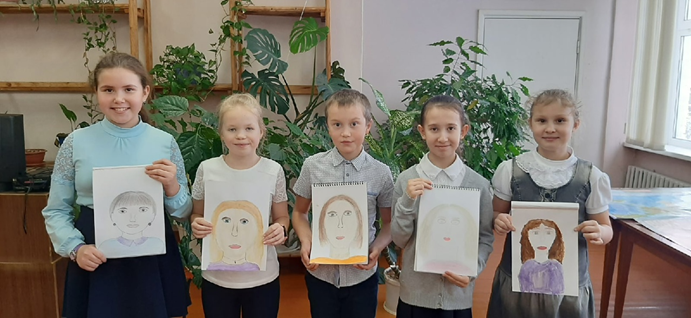 Моя мама - жизнерадостный человек. Когда она со мной, мне никогда не бывает скучно и грустно. Иногда мама бывает строгой, но всегда справедливой. Мамочка - самый дорогой и близкий для меня человек, поэтому я желаю ей только всего самого наилучшего. Хочу, чтобы моя мама никогда не огорчалась, всегда была радостной и весёлой, чтобы её улыбка радовала меня. А в этот замечательный день, День матери, хочу пожелать моей маме счастья, здоровья и всего того, чего бы ей хотелось. Пусть сбудутся все её мечты. Мама, спасибо, что ты у меня есть!   Страницу подготовила Мосеева Людмила, корреспондент 7 класса     Проекты – в действии!Экологические проблемы – глобальные проблемы, и решить их можно только совместными усилиями. Необходимо чтобы экологическое образование сопровождало человека всю его жизнь. С этой целью в МБОУ «Вильвенская СОШ» был разработан проект «Жить в согласии с природой», ставший победителем в конкурсе социальных и культурных проектов ПАО  «ЛУКОЙЛ» в Пермском крае.Основным направлением работы по реализации проекта стала массовая работа: конкурсы экологических рисунков, фотографий, классные часы, экологические акции, экологические субботники, проведённые совместно с ТОСом п. Вильва – всё это неизменно сопровождалось активностью ребят и взрослых и отражалось в школьной газете «Школьная жизнь». В ходе реализации проекта были приобретены лазерный принтер для печати фотографий, буклетов, листовок, памяток и ламинатор  для покрытия фотографий, рисунков защитным слоем пластика. Это очень важно для организаторов проекта: сейчас все выставочные материалы будут выглядеть наглядно и эстетично. Созданный  отряд Волонтеров из числа школьников, педагогов, представителей ТОСа и  Совета ветеранов  издавал буклеты, стенгазеты, памятки и стенды по охране окружающей среды,  участвовал в природоохранных акциях «Чистый посёлок», просмотре и обсуждении фильмов на экологическую тему в социальном кинозале. Приобретённое оборудование использовалось для оформления тематических выставок, классных часов, внеурочной деятельности. "С энтузиазмом и творчеством" - таким был девиз выставки поделок из природного материала, организованной в школьном музее Вильвенской СОШ. 	Ученики начальной школы и среднего звена с любовью приготовили для своих пернатых друзей кормушки и с большим интересом наблюдали за жизнью птиц, а учитель русского языка и литературы Наумчик Наталья Анатольевна часто делилась с ребятами своими знаниями о повадках птиц, их особенностями.  Сочиняя стихи сама, она  давала положительный заряд к совместному литературному творчеству. В рамках проекта родился новый подпроект – «Сочини сказку на экологическую тему», в котором приняли участие школьники 7 класса.В год 30-летия компании «ЛУКОЙЛ» хочется поблагодарить организаторов конкурса социальных проектов за возможность делать совместно большое и важное дело – экологическое просвещение населения. Впереди у нас  запланировано много интересных и важных мероприятий. Работа над проектом по экологическому воспитанию продолжается, а значит – природе родного края - БЫТЬ!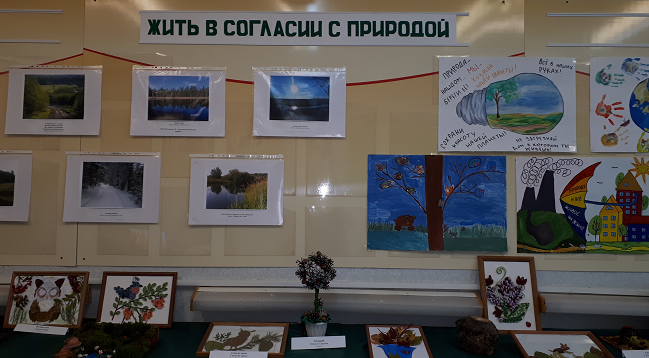 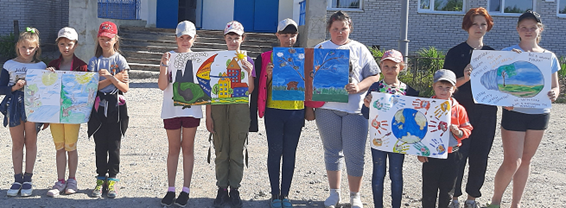  Кучумова Ирина Викторовна, участник проекта, редактор газеты «Школьные вести».      К 200-летию со дня рождения Ф.М.ДостоевскогоВ связи с юбилеем Ф.М.Достоевского  в 7-11 классах МБОУ «Вильвенская СОШ» прошли «Уроки Достоевского»."Главная миссия Урока Достоевского - заинтересовать обучающихся творчеством писателя, показать актуальность и ценностную значимость его произведений для современного человека" (ФГБУК "Всероссийский центр развития художественного творчества и гуманитарных технологий"). Под таким девизом 11 ноября в 7 - 11 классах МБОУ "Вильвенская СОШ" прошли Уроки Достоевского. Просмотр учебных фильмов о жизни и творчестве великого писателя, игры - тренажеры, рисунки - ассоциации, размышления... - все это позволило ребятам открыть для себя новые яркие грани творчества Федора Михайловича Достоевского.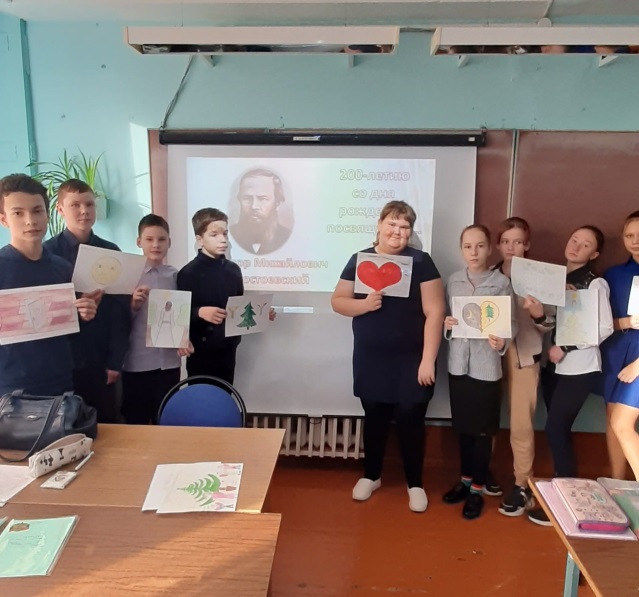 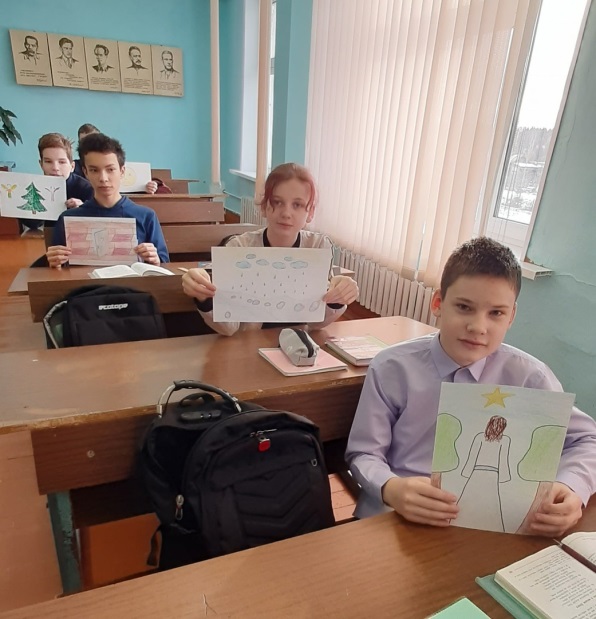 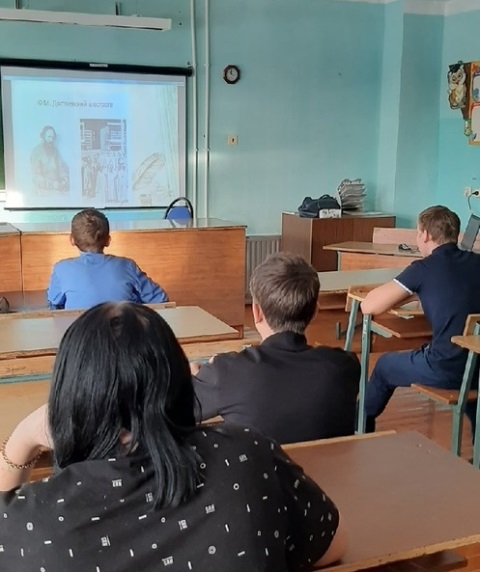 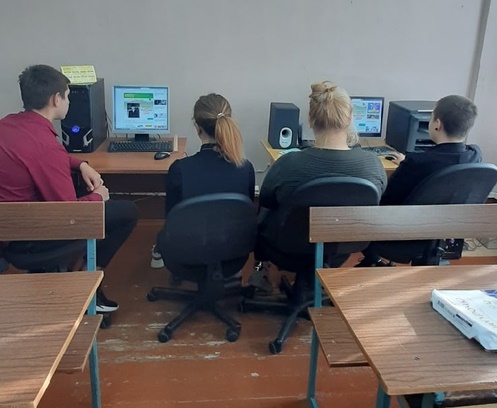                   Страницу подготовила Кучумова Ирина Викторовна,                                  учитель русского языка и литературы.Юные инспектора движенияВ ноябре в нашей школе был создан отряд  ЮИД. Расскажем немного о нём. ЧТО ТАКОЕ ОТРЯД ЮИД?Отряд юных инспекторов движения – это творческое объединение школьников, которые помогают школе в организации работы по профилактике детского дорожно-транспортного травматизма, пропагандируют правила дорожного движения (безопасного поведения на улицах и дорогах города) среди учащихся своей школы.ЧЕМ ЗАНИМАЕТСЯ ОТРЯД ЮИД?Отряд ЮИД организует творческую работу по пропаганде безопасности дорожного движения среди школьников и вместе с ними.ДЕЯТЕЛЬНОСТЬ ОТРЯДОВ ЮИД МОЖНО ОПРЕДЕЛИТЬ ТРЕМЯ ДЕВИЗАМИ:Изучи ПДД сам!Научи ПДД своих сверстников!Напомни взрослым о культуре дорожного движения!Участник отряда ЮИД может быть и организатором, и художником, и музыкантом, и журналистом, и актером, и режиссером, и звукооператором, и оформителем, но, прежде всего, – знатоком Правил дорожного движения.КАК МНОГО ВСЕГО МОЖНО СДЕЛАТЬ!Выпускать стенгазеты, информационные вестники, листовки, школьные радиопередачи по безопасности дорожного движения.Организовывать агитбригады, конкурсы, викторины, соревнования, КВН, минутки безопасности для малышей, ставить инсценировки и даже спектакли. Участвовать в соревнованиях и конкурсах по безопасности дорожного движения.Проводить конкурсы рисунков, оказывать помощь при подготовке наглядных пособий, составлять маршруты безопасного подхода к школе, разрабатывать карты опасных зон перехода проезжей части в районе школы.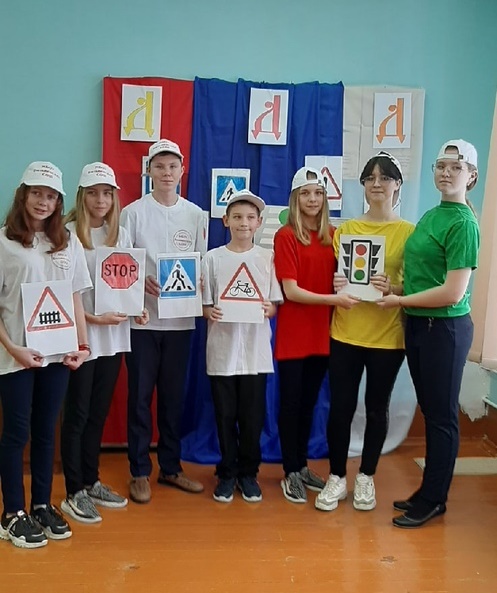 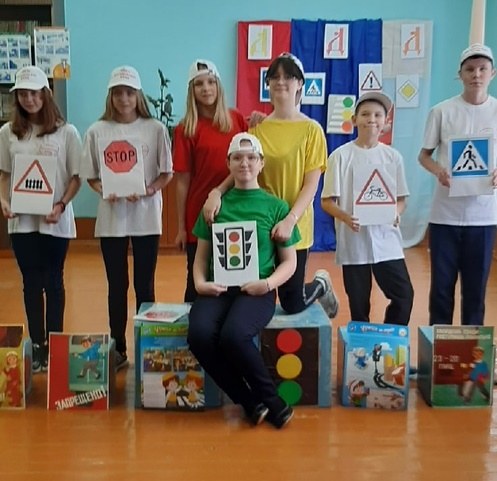                  Страницу подготовила Вахрушева Алина, корреспондент 8 класс